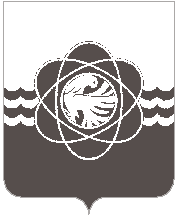 	                                                           П О С Т А Н О В Л Е Н И Еот 14.09.2018 № 782О внесении изменений в постановление Администрации муниципального образования «город Десногорск» Смоленской области от 22.08.2016 № 897 «Об утверждении Положения об оценке эффективности предоставленных (планируемых к предоставлению) налоговых льгот по местным налогам»В целях повышения качества управления муниципальными финансами, руководствуясь Налоговым кодексом Российской Федерации и Уставом муниципального образования «город Десногорск» Смоленской области Администрация муниципального образования «город Десногорск» Смоленской области постановляет:1. Внести в постановление Администрации муниципального образования «город Десногорск» Смоленской области от 22.08.2016 № 897 «Об утверждении Положения об оценке эффективности предоставленных (планируемых к предоставлению) налоговых льгот по местным налогам» (в ред. от 18.11.2016      № 1252) в Положение об оценке эффективности предоставленных (планируемых к предоставлению) налоговых льгот по местным налогам следующие изменения:-  абзац 2 пункта 1.3. раздела 1 дополнить словами «инвесторов, признанных таковыми на основании решения Десногорского городского Совета, в соответствии с действующим законодательством, - в отношении земельных участков, используемых для инвестиционной деятельности»;- в пункте 3.1. раздел 3 формулу «», заменить на формулу «».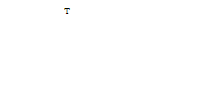 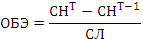 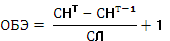 Финансовому управлению муниципального образования «город Десногорск» Смоленской области (С.В. Потупаева) применить настоящие изменения при оценке эффективности предоставленных в 2017 году (планируемых к предоставлению в 2018 году) налоговых льгот по местным налогам.Отделу информационных технологий и связи с общественностью                     (Н.В. Барханоева) разместить настоящее постановление на официальном сайте Администрации муниципального образования «город Десногорск» Смоленской области в сети Интернет.Контроль исполнения настоящего постановления возложить на начальника Финансового управления муниципального образования «город Десногорск» Смоленской области С.В. Потупаеву.И.о. Главы муниципального образования «город Десногорск» Смоленской области 			               А.А. Новиков